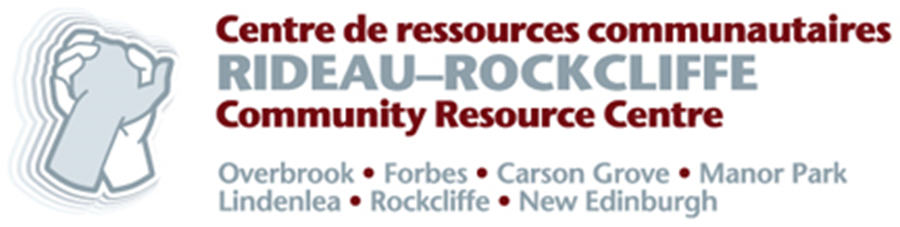 JOB DESCRIPTIONTITLE:	Volunteer Positions, Poverty Reduction Program, Food BankREPORTING TO:		Program Officer, Poverty Reduction ProgramLOCATION:			815 Blvd St. Laurent (back door by the garage of Rideau Hub) Free parking available on the bus routeBASIC REQUIREMENT:	Two (2) Covid-19 Vaccines	SUMMARY Under the supervision of the Program Officer-Poverty Reduction Program and as a member of a multidisciplinary team, there are a variety of volunteer positions available in support of the Food Bank including 1) Receiver/Sorter, 2) Storeroom Organizer, 3) Appointment Scheduler, 4) Products Divider, 5) Service Greeter, and 6) Service Distributor.     The following identifies the various volunteer positions, their main tasks, requirements and commitments.__________________________________________________________________________RECEIVER/SORTERPurpose:  Receive, unpack and store products (shelves, fridges, freezers) received from the Ottawa Food Bank, local vendors and community donorsMain Tasks:Receive, unpack and store incoming food bank donationsMaintain fridge/freezer order and cleanliness Days/Hours:Tuesday   from 1:00 p.m. to 4:00 p.m. (1 volunteer)Thursday from 1:00 p.m. to 4:00 p.m. (1 volunteer)Start Date: As soon as possible2) STOREROOM ORGANIZERPurpose: Maintain flow of products in/out of the storeroom to ensure they are distributed prior to their ‘best-by-dates’ and inventory levels are maintainedMain Tasks: Receive incoming Food Bank donations  Open donation boxes, sort products, and verify products ‘Best-by-date’If no date provided, check Product Codes Binder or phone the company to inquire about the date.  Communicate missing product information to Poverty Reduction Officer so new product files can be created.Organize and shelve products as per existing storage layout diagram.  Maintain the storeroom order and cleanlinessMonitor flow of products in/out to ensure products are released before their best-by-dates and inventory levels are maintainedDays/HoursTuesday   9:00 a.m. to noon (1 volunteer)Thursday 1:00 p.m. to 4:00 p.m. (1 volunteer)Start Date: As soon as possible3) APPOINTMENT SCHEDULERPurpose: Receive and follow-up on phone calls from community members requesting Food Bank Service appointmentsMain Tasks:Receive and follow-up on phone calls. Verify clients living within our catchment area.Explain new clients the function of our serviceSchedule community members’ appointments entering key demographic and dietary information into Google Excel Appointment spreadsheets.For new community members, create a profile for them in the Ottawa Food Bank Link2Feed database (training provided)Days/Hours:Monday 9:00 a.m. to noon (1 position)Tuesday 9:00 a.m. to noon (1 position)Tuesday 1:00 p.m. to 4:00 p.m. (1 position)Wednesday: 9:00 a.m. to noon (1 position)Start Date:  As soon as possible4) PRODUCTS DIVIDERPurpose: Divide bulk-size donated products (e.g., rice, sugar) into smaller-sized portionsMain Tasks: Check ‘bulk-sized’ products ‘best-by-dates’Measure out pre-determined quantity sizes and repackage product type and repackagePrepare food hampers for distribution if neededDays/Hours:Tuesday: 9:00 a.m. to noon (3 volunteers)Tuesday: 1:00 p.m. to 4:00p.m. (3 volunteers)Start Date: As soon as possible for both positions5) SERVICE GREETER/APPOINTMENT VERIFIERPurpose: Greet and direct Community Members when they arrive for the Food Bank Service.  Verify they have an appointment on the Registration sheet
Main Tasks: Greet Community Members when they arrive and verify appointment in the registration sheetProvide face mask if askedEnsure Community Members sanitize their hands before coming into the Food BankEnsure Community members keep two (2) metres distance between each otherDays/Hours:Wednesday: 1:00p.m. to 4:30p.m. (1 volunteer)Friday:           9:00 a.m. to noon (1 volunteer)Start date: As soon as possible 6) SERVICE DISTRIBUTORPurpose: Participate in setting up and distributing food hampers on food bank service daysMain Tasks: Help set up for the serviceDistribute Hampers to community membersRe-stock distributed products as need arisesAble to lift boxes no more than 20 poundsHelp to clean up and place what left where they belongDays/Hours:Wednesday 1:00 p.m. to 4:30 p.m. (2 volunteers)Friday           9:00 a.m. to 12:30 p.m. (2 volunteers)Start date: As soon as possibleQualifications:ReliableProvide a police checkProof of vaccinationPhysical Demands:Able to lift 50 lbs (≈22.68 kg)Standing, walking, lifting, bendingContact with Community Members:NoQualifications:Good organizational skillsReliablePolice record checkProof of vaccinationPhysical Demands:Ability to lift 25 lbs (≈22.68 kg)Standing, walking, bending and lifting  Contact with Community Members:NoQualifications:Bilingual (English/French)Good interpersonal skillsCompassionate, reliableBasic computer skillsProvide police checkProvide proof of vaccinationPhysical Demands:Standing, walking Contact with Community Members:Via phoneQualifications:Attention to details, team player, reliableGood interpersonal skills, compassionate, reliableProvide police checkProvide proof of vaccinationPhysical Demands:Standing, walking Contact with Community Members:NoQualifications:Good customer skillsAble to work in fast paced environment ReliablePhysical Demands:Standing, walking, bending and lifting  Contact with Community Members:YesQualifications:ReliableGood customer service skillsAbility to lift 20 lbs (≈9 kg)Provide Police CheckProvide proof of vaccinationPhysical Demands:Standing, walking Contact with Community Members:Yes